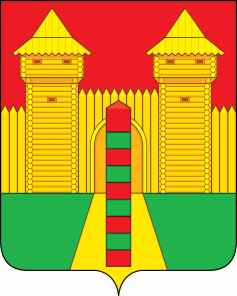 АДМИНИСТРАЦИЯ  МУНИЦИПАЛЬНОГО  ОБРАЗОВАНИЯ «ШУМЯЧСКИЙ   РАЙОН» СМОЛЕНСКОЙ  ОБЛАСТИПОСТАНОВЛЕНИЕот  30.04.2021г.  № 175          п. ШумячиВ соответствии с Земельным кодексом Российской Федерации, решением Шумячского районного Совета депутатов от 26.10.2012 № 84 «Об утверждении Положения о регулировании земельных отношений на территории муниципального образования «Шумячский район» Смоленской области», на  основании заявления  Р.А. Ивановой  от  23.04.2021 б/н  Администрация муниципального образования «Шумячский район» Смоленской областиП О С Т А Н О В Л Я Е Т:                 1. Расторгнуть договор аренды земельного участка, государственная собственность на который не разграничена от 13.11.2014г. № 847, заключенный с Ивановой Раисой Антоновной на земельный участок из земель населенных пунктов с кадастровым номером 67:24:0710101:445, находящийся по адресу: Смоленская область,  Шумячский район, село Русское (далее – Участок), для  использования в целях – для ведения личного подсобного хозяйства,  общей площадью  1407 кв.м.2. Отделу экономики и комплексного развития Администрации муниципального образования «Шумячский район» Смоленской области  подготовить:- проект соглашения  о расторжении договора  аренды находящегося в государственной собственности земельного участка от  13.11.2014г. № 847;-  акт приема-передачи Участка. И.п. Главы муниципального образования «Шумячский район» Смоленской области                                                   Г.А. ВарсановаО расторжении договора аренды земельного участка, государственная собственность на который не разграничена от  13.11.2014 г. № 847